  АДМИНИСТРАЦИЯ БОРОВЛЯНСКОГО СЕЛЬСОВЕТА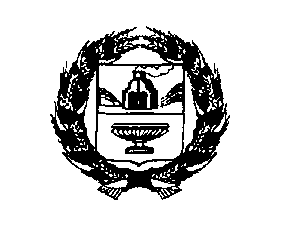 РЕБРИХИНСКОГО РАЙОНААЛТАЙСКОГО КРАЯПОСТАНОВЛЕНИЕ01.11.2022                                                                                                      № 56с. БоровлянкаО внесении изменений в постановление Администрации Боровлянского сельсовета Ребрихинского района Алтайского края от 26.06.2020 № 29 «Об утверждении реестра и схемы размещения мест (площадок) накопления твердых коммунальных отходов, в том числе крупногабаритных отходов, на территории муниципального образования Боровлянский сельсовет Ребрихинского района Алтайского края» (в ред. от 05.10.2020 № 42, от 31.08.2021 №43, от 10.11.2021 № 50, от 27.06.2022 №40)В соответствии с Федеральным законом  от 06.10.2003 №131-ФЗ «Об общих принципах организации местного самоуправления в Российской федерации», с Федеральным законом от 24.06.1998 № 89-ФЗ «Об отходах производства и  потребления», постановлением Правительства Российской Федерации от 31.08.2018  № 1039  «Об утверждении Правил обустройства мест (площадок) накопления твердых коммунальных отходов и ведения их реестра», ПОСТАНОВЛЯЮ:1.Внести изменения в реестр мест (площадок) накопления твердых коммунальных отходов, в том числе крупногабаритных отходов, на территории муниципального образования Боровлянский сельсовет Ребрихинского района Алтайского края и утвердить в новой редакции (Приложение 1).2. Внести изменения в схему размещения мест (площадок) накопления твердых коммунальных отходов, в том числе крупногабаритных отходов, на территории муниципального образования Боровлянский сельсовет Ребрихинского района Алтайского края и утвердить в новой редакции (Приложение 2).   3.Обнародовать настоящее постановление на информационном стенде        Администрации Боровлянского сельсовета, а также на информационном стенде с. Касмалинка и на официальном сайте Администрации Боровлянского сельсовета Ребрихинского района Алтайского края.5.Контроль за исполнением настоящего постановления оставляю за собой.Глава Администрации  сельсовета                                                       Ю.В.МинеевАнтикоррупционная экспертиза муниципального правового акта проведена. Коррупциогенных факторов не выявлено.Заместитель главы Администрации сельсовета	                                                  С.В.Валтышева                                                                                                         Приложение 1                                                                                                                                            к постановлению Администрации                                                                                                                              Боровлянского сельсовета                                                                                                                        Ребрихинского района                                                                                                             Алтайского края                                                                                                                    от 01.11.2022   № 56Реестр мест (площадок) накопления твердых коммунальных отходов, в том числе крупногабаритных отходов, на территории муниципального образования Боровлянский сельсовет Ребрихинского района Алтайского края                                                   Приложение 2                                                                                    к постановлению Администрации                                                                       Боровлянского сельсовета                                                                  Ребрихинского района                                                      Алтайского края                                                            от 01.11.2022 №  56Схема размещения мест (площадок) накопления твердых коммунальных отходов, в том числе крупногабаритных отходов, на территории муниципального образования  Боровлянский сельсовет Ребрихинского района Алтайского краяс.Боровлянка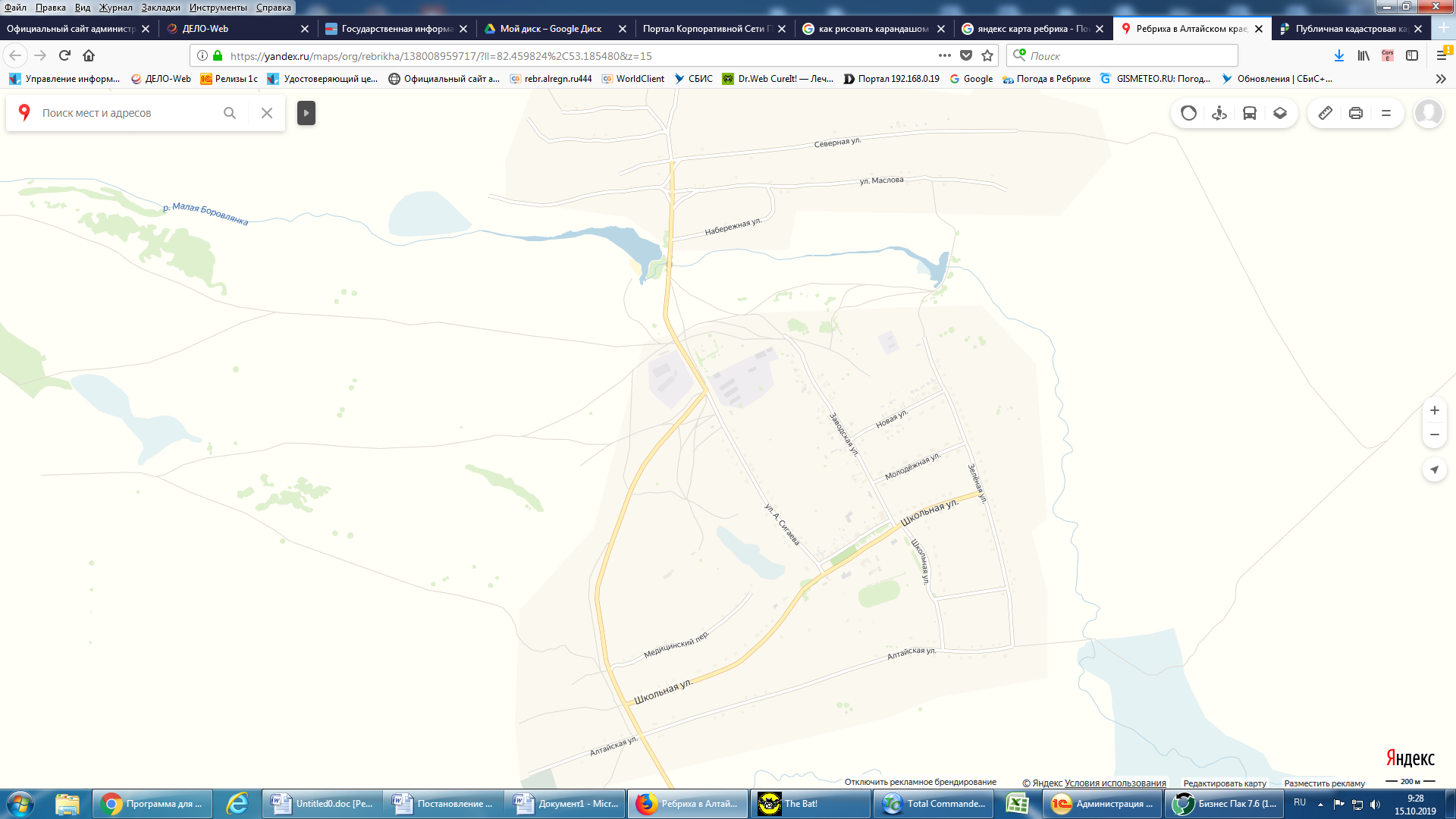 Условные обозначения                                                                                               - место размещения площадок ТКО и КГО                                                                                                           1    - номер места площадки в реестреТехнические характеристики:1-контейнерная площадка №1 ул.Заводская, д.1 (бетон, S=4м2, контейнер 1/0,85м3)2-контейнерная площадка №2 ул.Школьная, д.2 (бетон, S=3м2, контейнер 1/0,85м3)4- контейнерная площадка №4 ул.А.Сигаева, д.11 (бетон, S=3м2, контейнер 1/0,85м3)5-контейнерная площадка №5 ул.Школьная, д.35 (бетон, S=3м2, контейнер 1/0,85м3)6- контейнерная площадка №6 ул.Молодежная, д.1 (бетон, S=3м2, контейнер 1/0,85м3)7- контейнерная площадка №7 пер.Полевой, д.9 (бетон, S=3м2, контейнер 1/0,85м3)8-контейнерная площадка №8 ул.Школьная, д.70 (бетон, S=3м2, контейнер 1/0,85м3)9-контейнерная площадка №9 ул.Алтайская, д.42 (бетон, S=3м2, контейнер 1/0,85м3)11-контейнерная площадка №11 ул.Новая, д.11 (бетон, S=3м2, контейнер 1/0,85м3)12-контейнерная площадка №12 ул.Заводская, д.17 (бетон, S=3м2, контейнер 1/0,85м3)с. Касмалинка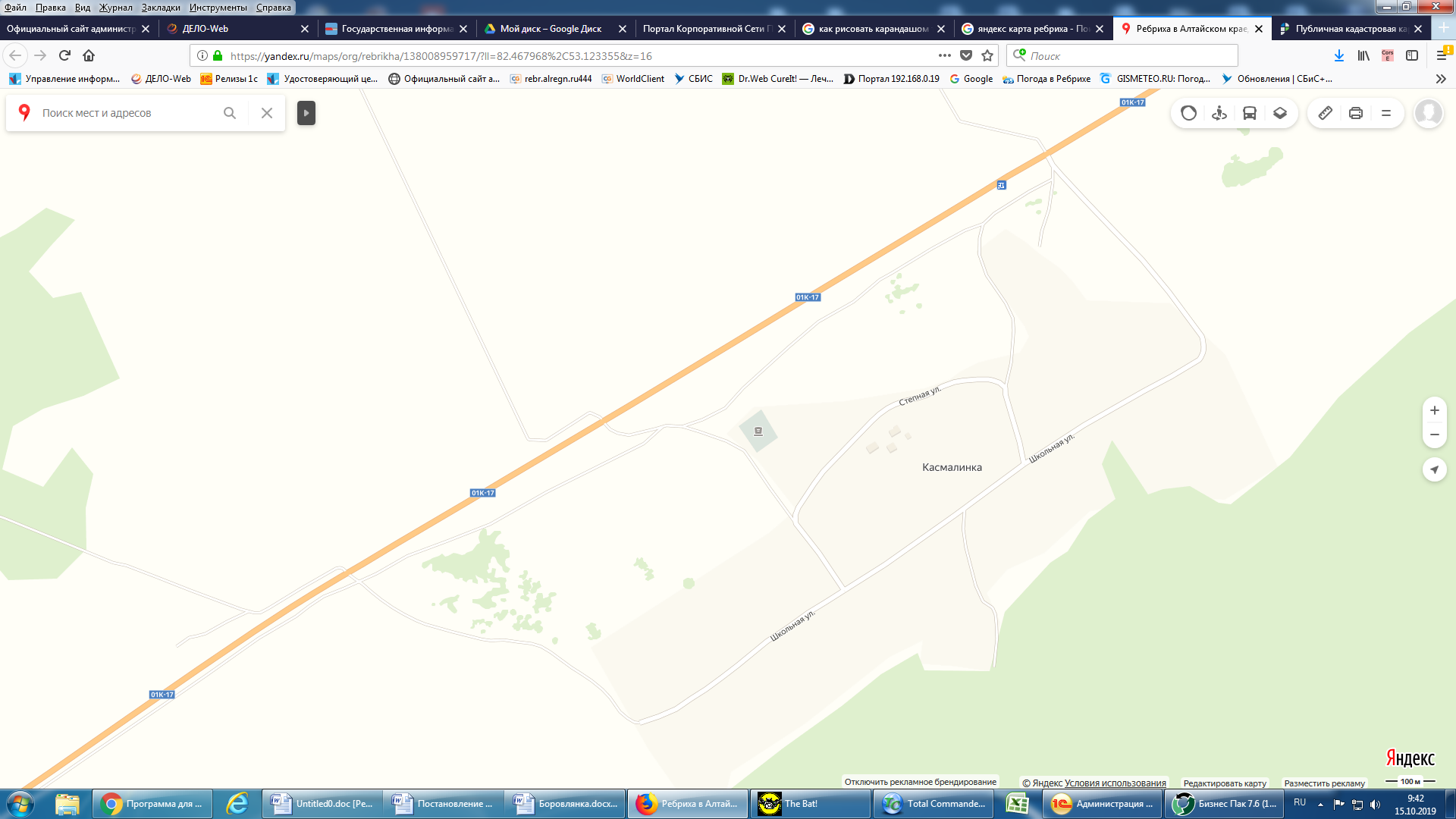 Условные обозначения                                                                                               - место размещения площадок ТКО и КГО                                                                                                           3        - номер места площадки в реестреТехнические характеристики:3-контейнерная площадка №3 ул.Школьная, д.46 (бетон, S=3м2, контейнер 1/0,85м3)10-контейнерная площадка №10 ул.Школьная, д.19 (бетон, S=3м2, контейнер 1/0,85м3)N п/пДанные о нахождении мест (площадок)накопления твердых коммунальных отходовДанные о нахождении мест (площадок)накопления твердых коммунальных отходовДанные о нахождении мест (площадок)накопления твердых коммунальных отходовДанные о технических характеристиках мест (площадок) накопления твердых коммунальных отходовДанные о технических характеристиках мест (площадок) накопления твердых коммунальных отходовДанные о технических характеристиках мест (площадок) накопления твердых коммунальных отходовДанные о технических характеристиках мест (площадок) накопления твердых коммунальных отходовДанные особственниках мест(площадок) накопления твердыхкоммунальныхотходовДанные об источниках образования твердых коммунальных отходов, которые складируютсяв местах (наплощадках) накопленияТКОПримечание (в том числе основания для внесения сведений в реестр, внесения изменений в сведения, содержащиеся в реестре)N п/пАдресКоординаты,широта/долготаКоординаты,широта/долготаПок-ры-тиеПло-щадь, кв. м.Кол-воразме-щенныхконтей-неров,бунке-ров, шт., / объем, м3Кол-воплани-руемыхк разме-щениюконтей-неров, бунке-ров,шт., ихобъемДанные особственниках мест(площадок) накопления твердыхкоммунальныхотходовДанные об источниках образования твердых коммунальных отходов, которые складируютсяв местах (наплощадках) накопленияТКОПримечание (в том числе основания для внесения сведений в реестр, внесения изменений в сведения, содержащиеся в реестре)1Алтайский край, Ребрихинский район, с.Боровлянка, в  на юг от территории дома по ул.Заводская, д. 153.18430582.459279бетон41/0,850/0Администрация Боровлянского сельсовета Ребрихинского района Алтайского края, ОГРН 1022202562909, 658546 Алтайский край, Ребрихинский район, с.Боровлянка, ул.Школьная, д.26/1жилой сектор ул.Заводская дома с №1 по №8, ул.Молодежная дома с №11 по №19 Постановление Администрации сельсовета от 26.06.2020 №292Алтайский край, Ребрихинский район, с.Боровлянка, в  на восток от территории дома по ул.Школьная, д. 253.18388982.464184бетон31/0,850/0Администрация Боровлянского сельсовета Ребрихинского района Алтайского края, ОГРН 1022202562909, 658546 Алтайский край, Ребрихинский район, с.Боровлянка, ул.Школьная, д.26/1жилой сектор ул.Школьная дома с №1 по №16Постановление Администрации сельсовета от 05.10.2020 №423Алтайский край, Ребрихинский район, с.Касмалинка, в  на юг от территории дома по ул.Школьная,д.4653.12057882.466888бетон31/0,850/0Администрация Боровлянского сельсовета Ребрихинского района Алтайского края, ОГРН 1022202562909, 658546 Алтайский край, Ребрихинский район, с.Боровлянка, ул.Школьная, д.26/1жилой сектор ул.Школьная дома с №40 по №65Постановление Администрации сельсовета от 05.10.2020 №424Алтайский край, Ребрихинский район, с.Боровлянка, в  на запад от территории дома по ул.А.Сигаева,д.1153.18353982.45344бетон31/0,850/0Администрация Боровлянского сельсовета Ребрихинского района Алтайского края, ОГРН 1022202562909, 658546 Алтайский край, Ребрихинский район, с.Боровлянка, ул.Школьная, д.26/1жилой сектор ул.А. Сигаева дома с №2 по №32Постановление Администрации сельсовета от 31.08.2021 №435Алтайский край, Ребрихинский район, с.Боровлянка, в  на север от территории дома по ул.Школьная,д.35 53.18109982.458246бетон31/0,850/0Администрация Боровлянского сельсовета Ребрихинского района Алтайского края, ОГРН 1022202562909, 658546 Алтайский край, Ребрихинский район, с.Боровлянка, ул.Школьная, д.26/1жилой сектор ул.Школьная дома с №35 по №50Постановление Администрации сельсовета от 31.08.2021 №436Алтайский край, Ребрихинский район, с.Боровлянка, в  на север от территории дома по ул. Молодежная, д.1 53.18532582.464624бетон31/0,850/0Администрация Боровлянского сельсовета Ребрихинского района Алтайского края, ОГРН 1022202562909, 658546 Алтайский край, Ребрихинский район, с.Боровлянка, ул.Школьная, д.26/1жилой сектор ул.Молодежная дома с №1 по №10, ул. Зеленая дома с №28 по №44Постановление Администрации сельсовета от 10.11.2021 №507Алтайский край, Ребрихинский район, с.Боровлянка, в  на север от территории дома по пер. Полевой, д.9 53.194482.448419бетон31/0,850/0Администрация Боровлянского сельсовета Ребрихинского района Алтайского края, ОГРН 1022202562909, 658546 Алтайский край, Ребрихинский район, с.Боровлянка, ул.Школьная, д.26/1жилой сектор ул.Северная дома  №22, №42, №52, ул.Маслова дома  №5, №30,№19, №23, №36, №38, №44, ул.Набережная дом №8, пер.Полевой дома №9, №10, № 11, №22Постановление Администрации сельсовета от 10.11.2021 №508Алтайский край, Ребрихинский район, с.Боровлянка, в 25 метрах на юг от территории дома по ул.Школьная, д.70 53.17803482.450844бетон31/0,850/0Администрация Боровлянского сельсовета Ребрихинского района Алтайского края, ОГРН 1022202562909, 658546 Алтайский край, Ребрихинский район, с.Боровлянка, ул.Школьная, д.26/1 жилой сектор ул. Школьная дома с № 52 по №80, ул.Алтайская дома с №51 по №63, пер.Медицинский дома с №2 по №24Постановление Администрации сельсовета от 27.06.2022 №409Алтайский край, Ребрихинский район, с.Боровлянка, в 21 метрах на юг от территории дома по ул. Алтайская, д.4253.1770282.453126бетон31/0,850/0Администрация Боровлянского сельсовета Ребрихинского района Алтайского края, ОГРН 1022202562909, 658546 Алтайский край, Ребрихинский район, с.Боровлянка, ул.Школьная, д.26/1 жилой сектор ул.Алтайская дома с    № 35 по № 50Постановление Администрации сельсовета от 27.06.2022 №4010Алтайский край, Ребрихинский район, с.Касмалинка, в  на юг от территории дома по ул.Школьная, д.1953.12170782.469727бетон31/0,850/0Администрация Боровлянского сельсовета Ребрихинского района Алтайского края, ОГРН 1022202562909, 658546 Алтайский край, Ребрихинский район, с.Боровлянка, ул.Школьная, д.26/1жилой сектор ул.Школьная дома с №2 по №38, ул.Лесная дома с №2 по №4Постановление Администрации сельсовета от 27.06.2022 №4011Алтайский край, Ребрихинский район, с.Боровлянка, в 25 метрах на юг от территории дома по ул.Новая, д.1153.18599482.460591бетон31/0,850/0Администрация Боровлянского сельсовета Ребрихинского района Алтайского края, ОГРН 1022202562909, 658546 Алтайский край, Ребрихинский район, с.Боровлянка, ул.Школьная, д.26/1жилой сектор ул.Новая дома с №1 по №12Постановление Администрации сельсовета от 27.06.2022 №4012Алтайский край, Ребрихинский район, с.Боровлянка, в  на север от территории дома по ул.Заводская, д. 1753.18668582.456989бетон31/0,850/0Администрация Боровлянского сельсовета Ребрихинского района Алтайского края, ОГРН 1022202562909, 658546 Алтайский край, Ребрихинский район, с.Боровлянка, ул.Школьная, д.26/1жилой сектор ул. Заводская  дома с № 9 по № 25Постановление Администрации сельсовета от 01.11.2022 №56